Hướng dẫn sử dụng phần mềm Một cửa Điện tửMột cửa Điện tửCập nhật thông tin người nhận kết quảBước 1: Nhấn vào Một cửa điện tử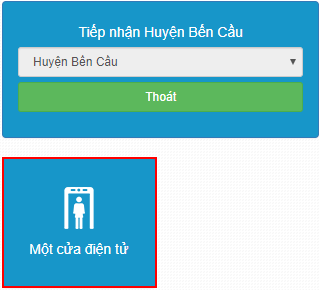 Bước 2: Nhấn vào Một cửa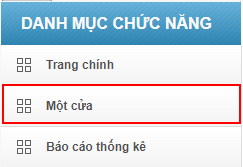 Bước 3: Nhấn vào Trả kết quả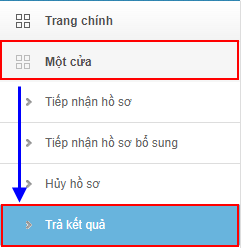 Bước 4: Nhấn vào 1 hồ sơ, chọn vào mục Cập nhật thông tin người nhận kết quả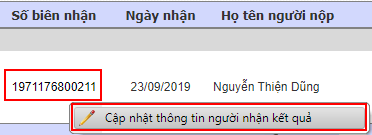 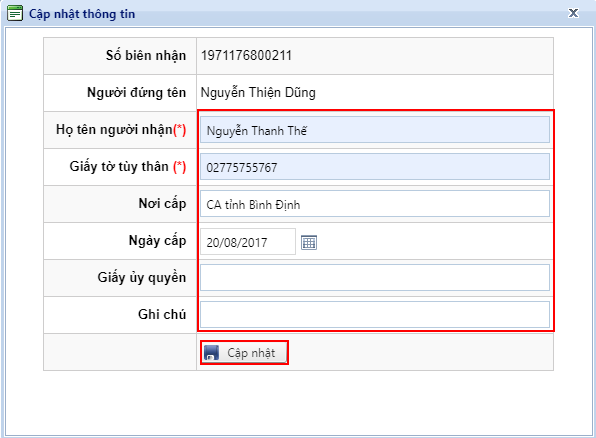 Bước 4: Nhấn vào nút Cập nhậtQuản lý về hồ sơ gốc, văn bản giấy (hardcopy) liên quan đến quá trình xử lý thủ tục hành chính– Nhấn vào Một cửa điện tử– Nhấn vào: Kho lưu trữ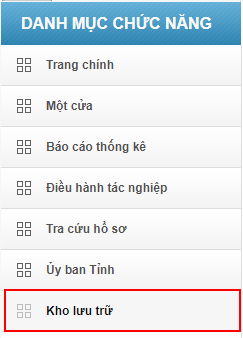 Mục Quản lý kho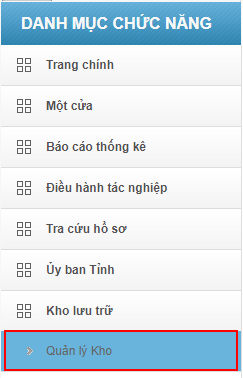 Nhấn vào tab: Chưa vào kho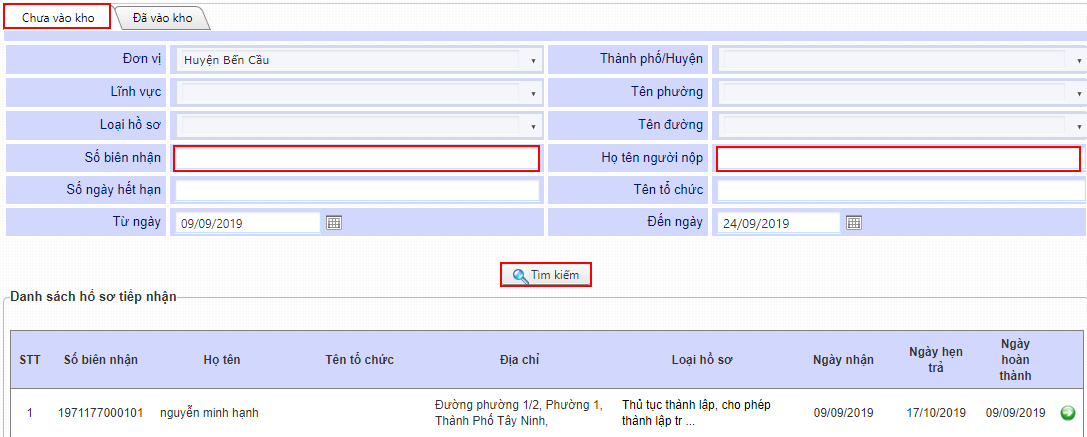 – Nhập, chọn tiêu chí cần tìm kiếm– Nhấn vào nút: Tìm kiếm– Nhấn vào mũi tên ở cuối hồ sơ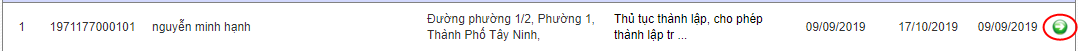 – Nhập, chọn thông tin– Nhấn vào nút: Lưu kho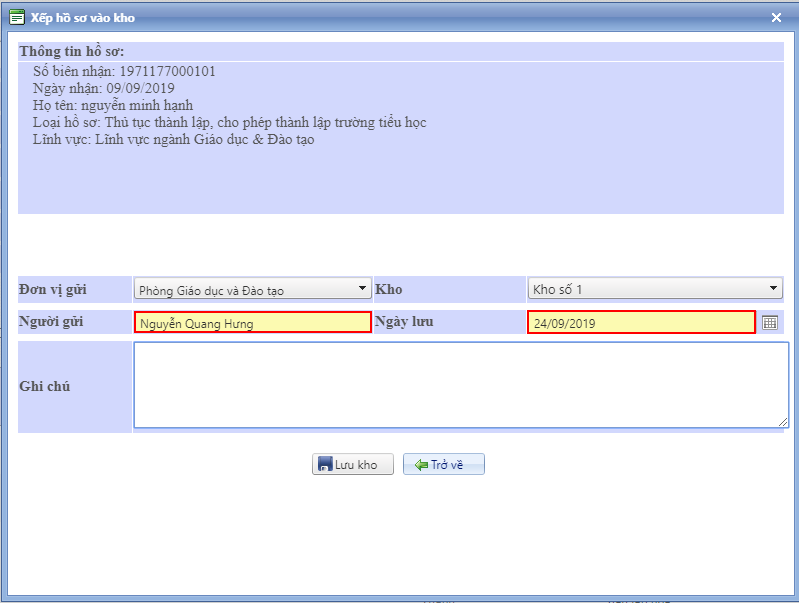 – Nhấn vào nút: Trở vềNhấn vào tab: Đã vào kho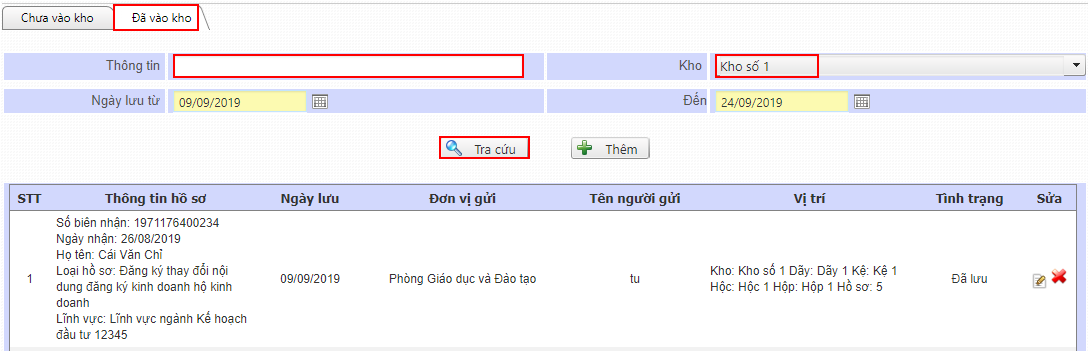 – Nhập, chọn tiêu chí cần tìm kiếm– Nhấn vào nút: Tra cứu– Nhập, chọn thông tin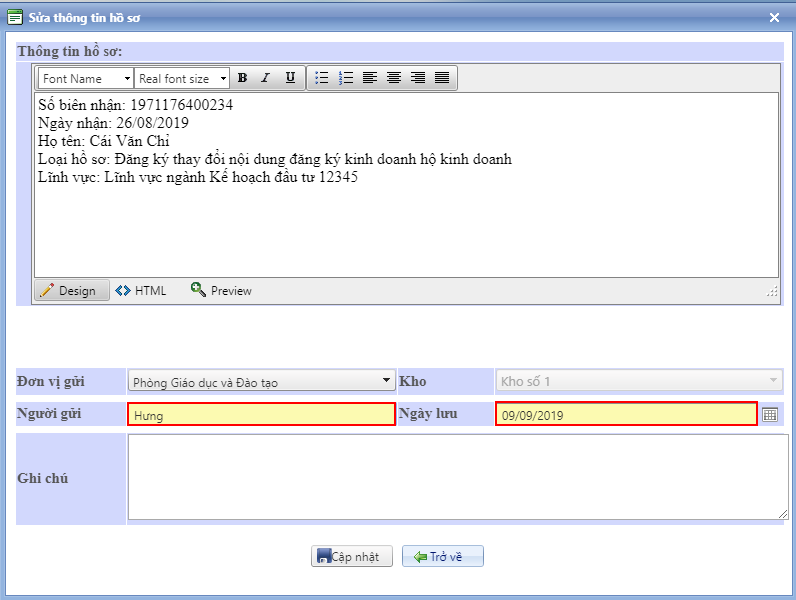 – Nhấn vào nút: Cập nhật– Nhấn vào nút: Trở vềMục Quản lý trả mượn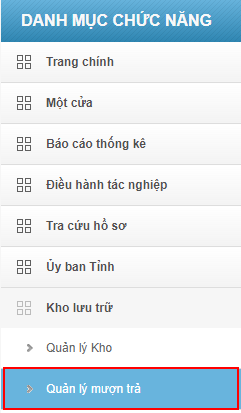 – Nhập, chọn tiêu chí cần tìm kiếm– Nhấn vào nút: Tra cứu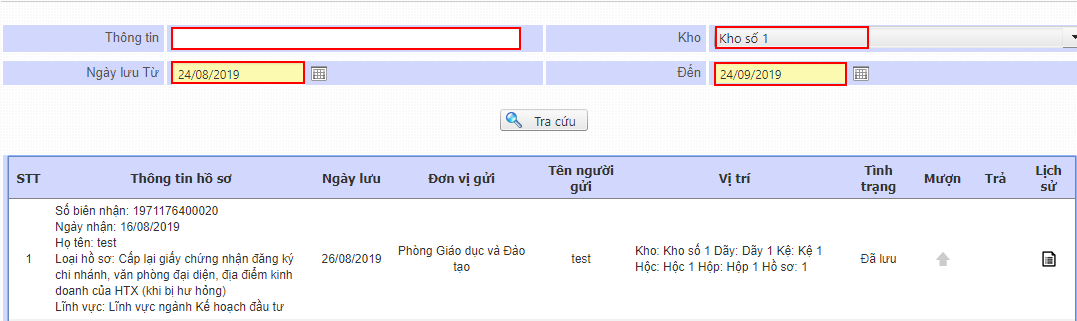 – Nhấn vào icon tại cột “Mượn”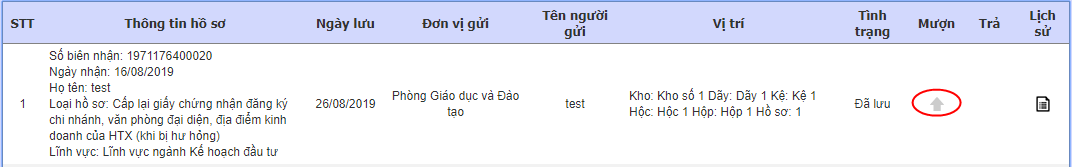 – Nhập thông tin mượn– Nhấn vào nút: Mượn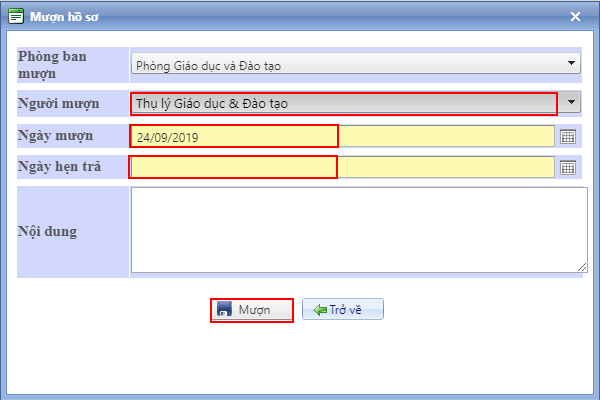 – Nhấn vào nút: Trở về– Nhấn vào icon tại cột “Trả”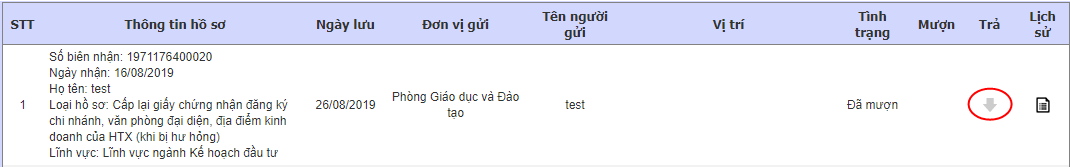 – Nhập thông tin trả– Nhấn vào nút: Trả hồ sơ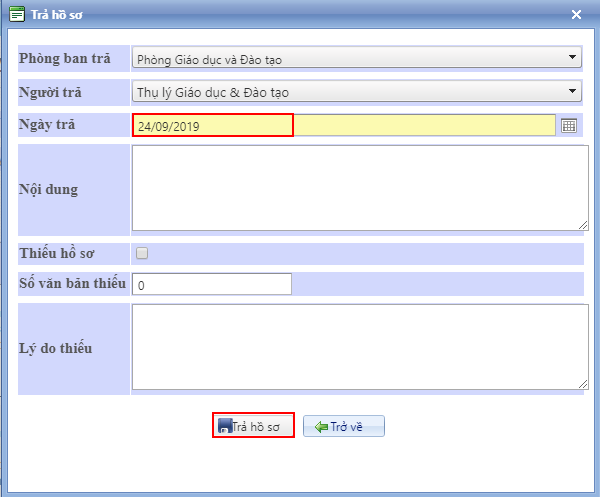 – Nhấn vào nút: Trở về– Nhấn vào icon: Lịch sử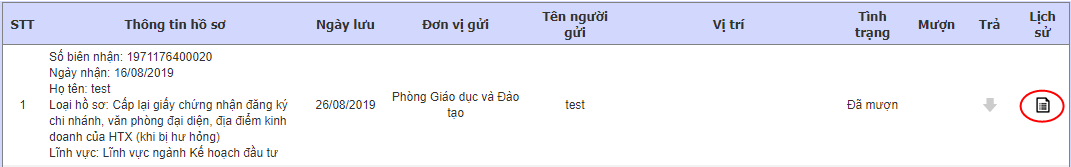 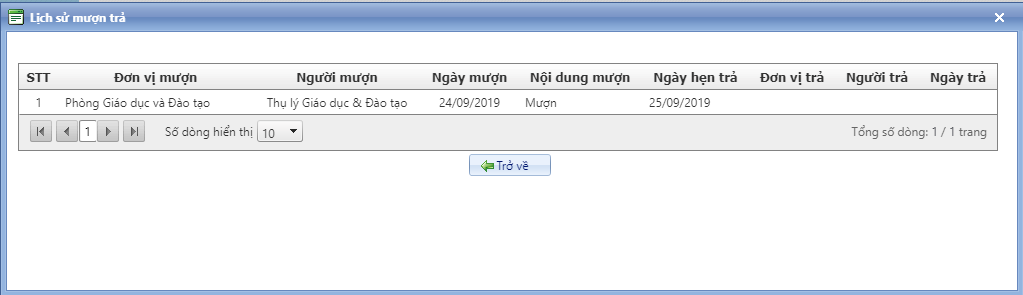 – Nhấn nút Trở về để quay lại màn hình Quản lý trả mượnMục Tra cứu kho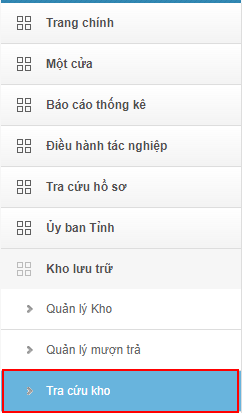 – Nhập, chọn tiêu chí cần tìm kiếm– Nhấn vào nút: Tra cứu– Nhấn vào icon: Lịch sử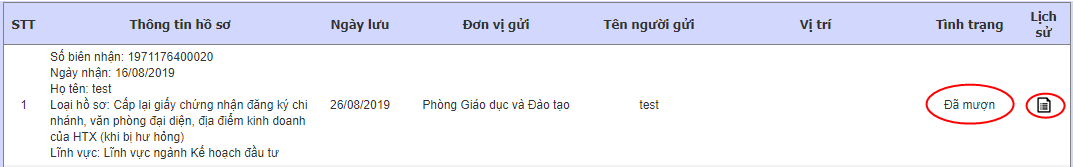 – Nhấn nút Trở về để quay lại Tra cứu khoMục Danh mục kho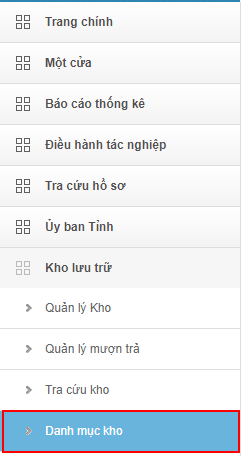 – Nhấn vào: Thêm– Nhập Mã kho và Tên kho– Check vào: Active để được sử dụng hoặc không sử dụng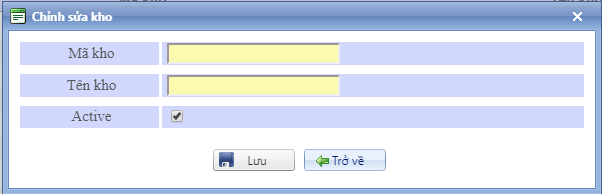 – Nhấn vào nút: Lưu– Nhấn vào nút: Trở về– Nhấn vào icon  để chỉnh sửa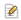 Mục Định nghĩa kho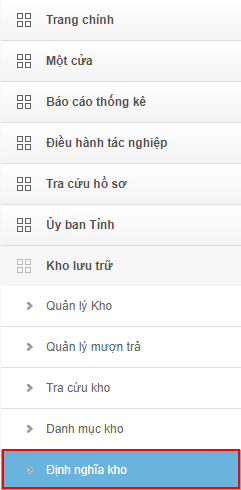 – Nhấn vào chỉnh sửa 1 kho, nhập Tên kho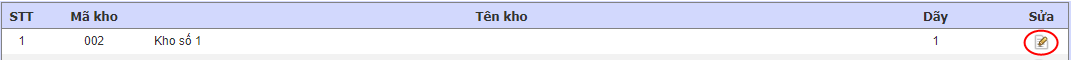 – Nhập vào ô: Số dãy– Nhấn vào nút: Lưu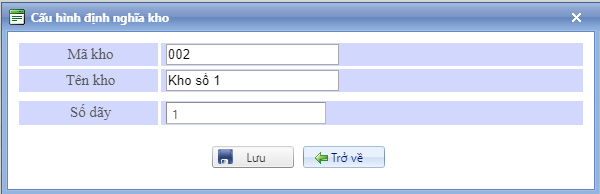 – Nhấn vào nút: Trở vềMục Định nghĩa dãy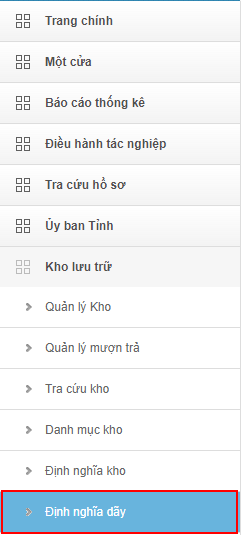 – Chọn “Kho”– Nhấn vào chỉnh sửa 1 dãy, nhập Tên dãy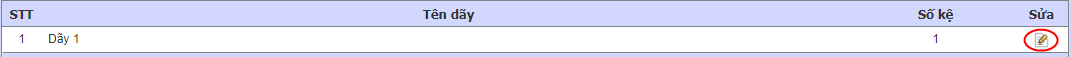 – Nhập vào ô: Số kệ– Nhấn vào nút: Lưu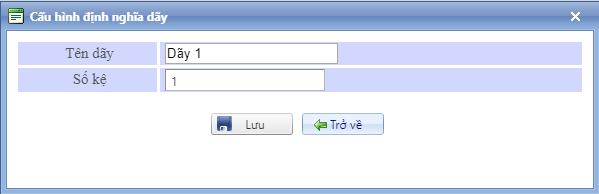 – Nhấn vào nút: Trở vềMục Định nghĩa kệ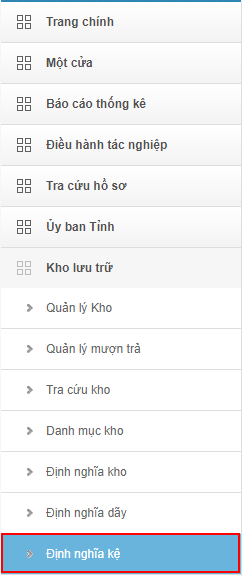 – Chọn “Kho” và “Dãy”– Nhấn vào chỉnh sửa 1 dãy, nhập Tên kệ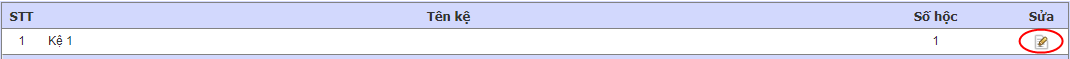 – Nhập vào ô: Số hộc– Nhấn vào nút: Lưu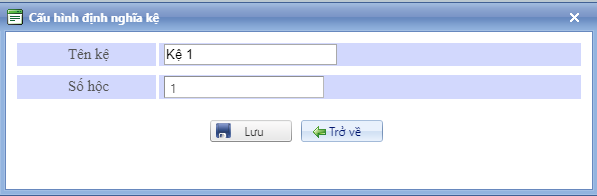 – Nhấn vào nút: Trở vềMục Định nghĩa hộc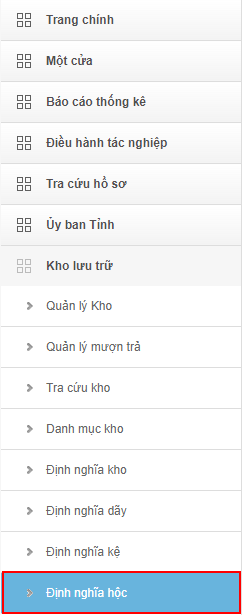 – Chọn “Kho”, “Dãy” và “Kệ”– Nhấn vào chỉnh sửa 1 hộc, nhập Tên hộc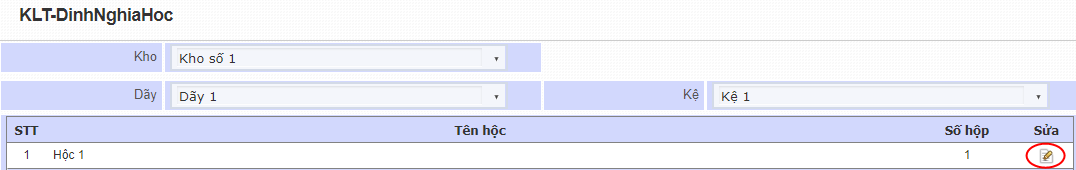 – Nhập vào ô: Số hộp– Nhấn vào nút: Lưu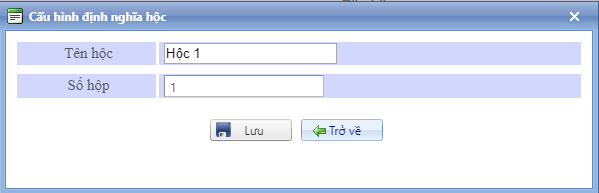 – Nhấn vào nút: Trở vềMục Định nghĩa hộp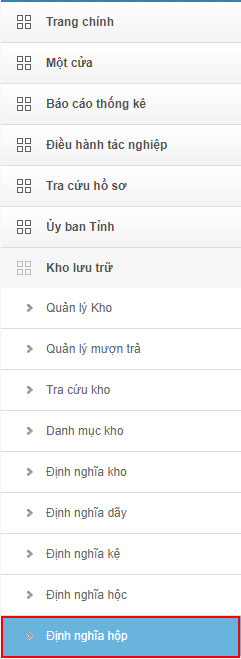 – Chọn “Kho”, “Dãy” và “Kệ” và “Hộc”– Nhấn vào chỉnh sửa 1 hộc, nhập Tên hộp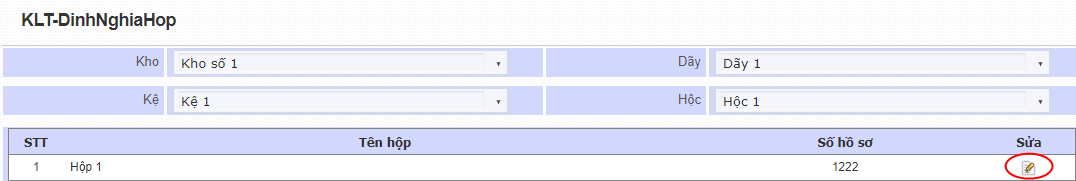 – Nhập vào ô: Số hồ sơ– Nhấn vào nút: Lưu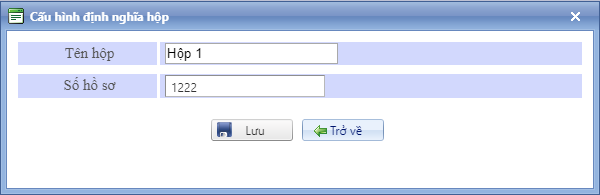 – Nhấn vào nút: Trở vềThông báo tự động tình trạng hồ sơ qua emailBổ sung hồ sơ trực tuyến đối với hồ sơ đang ở tình trạng bổ sung hồ sơỦy quyền xử lý hồ sơBước 1: Nhấn vào Một của điện tử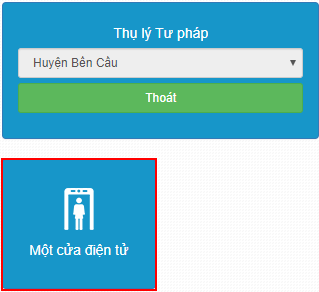 Bước 2: Nhấn vào Cấp huyện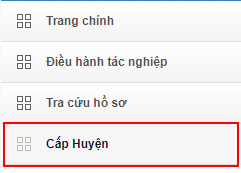 Bước 3: Nhấn vào Thụ lý hồ sơ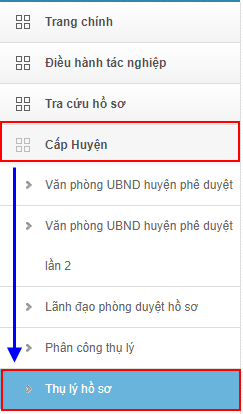 Bước 4: Nhấn vào hồ sơ cần ủy quyền, chọn mục: Ủy quyền xử lý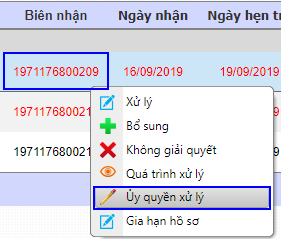 – Nhập và chọn đầy đủ thông tin ủy quyền hồ sơ: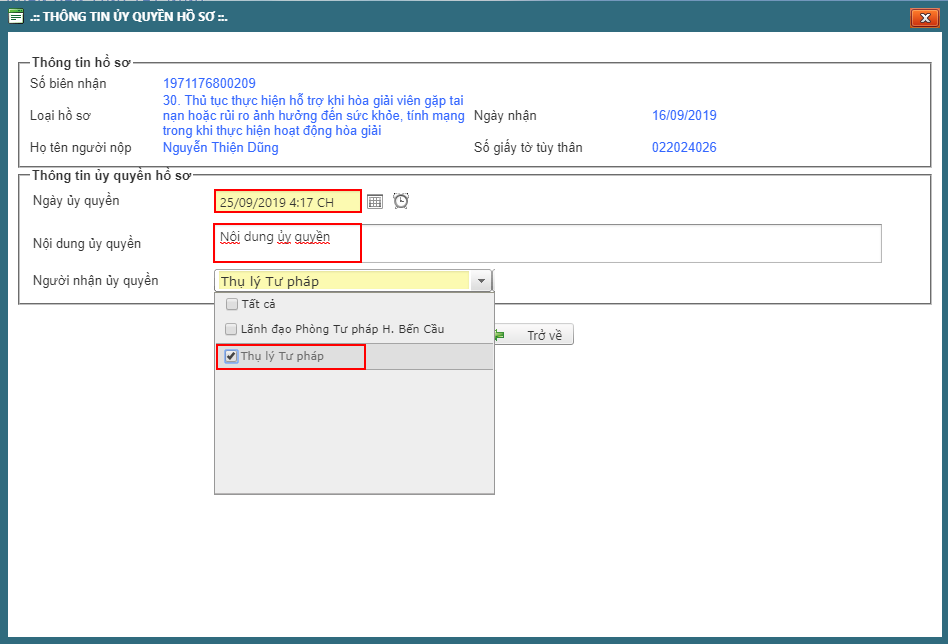  + Ngày ủy quyền + Nội dung ủy quyền (nếu có)  + Người nhận ủy quyền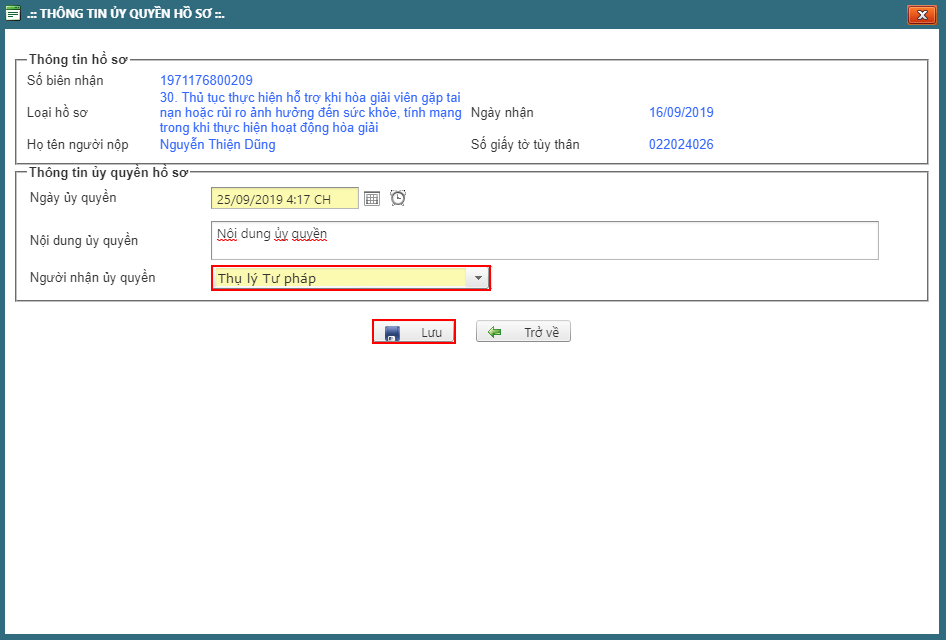 – Nhấn vào nút: LưuGia hạn thời gian xử lý hồ sơNgười gia hạn hồ sơ:Bước 1: Nhấn vào Một cửa điện tửBước 2: Nhấn vào Cấp huyện, Nhấn vào Thụ lý hồ sơ– Nhấn vào hồ sơ cần gia hạn, chọn vào mục Gia hạn hồ sơ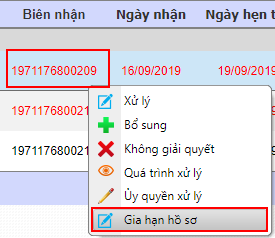 – Nhập thông tin gia hạn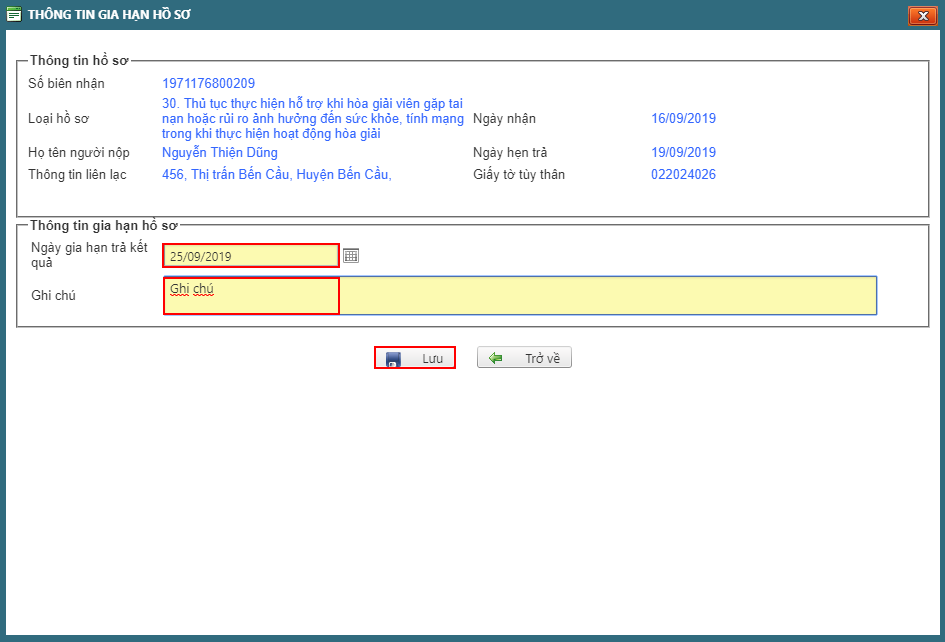 – Nhấn vào nút: LưuNgười xác nhận gia hạn hồ sơ:Bước 1: Nhấn vào Một cửa điện tửBước 2: Nhấn vào Một cửaBước 3: Nhấn vào Hồ sơ gia hạn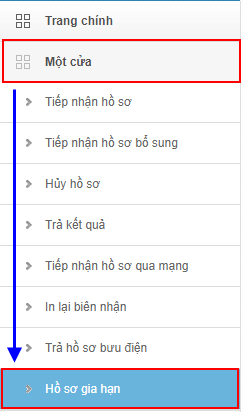 – Nhấn vào hồ sơ cần gia hạn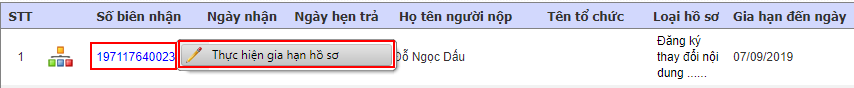 – Nhấn vào: Thực hiện gia hạn hồ sơ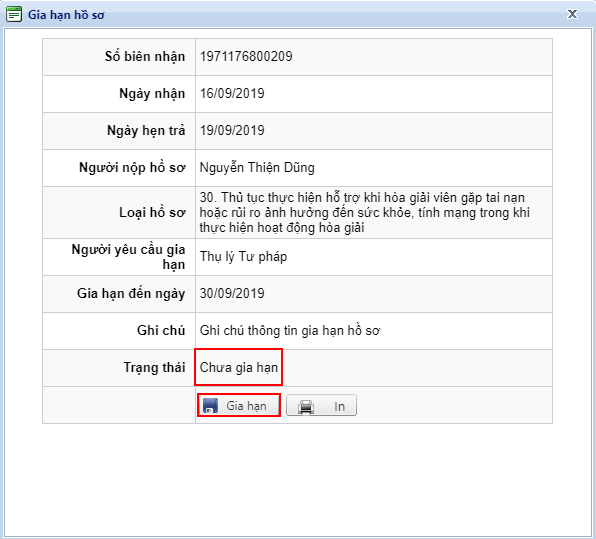 Bước 4: Nhấn vào nút Gia hạn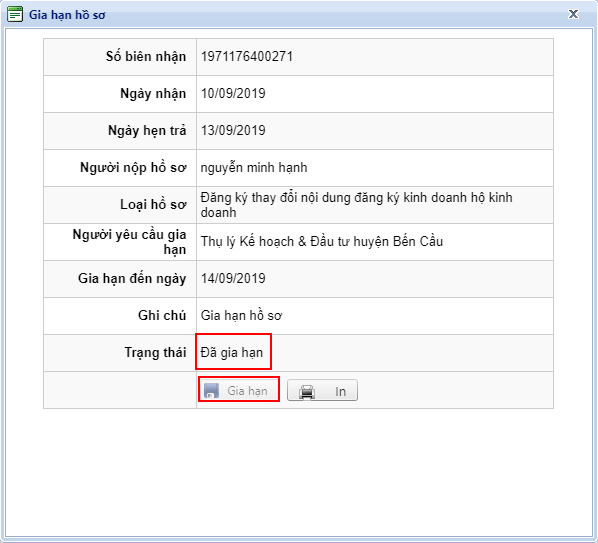 Tính năng phân biệt hồ sơ tiếp nhận trên Cổng DVC và hồ sơ tiếp nhận tại bộ phận một cửaBước 1: Nhấn vào Một cửa điện tửBước 2: Nhấn vào Một cửaBước 3: Nhấn vào Tiếp nhận hồ sơ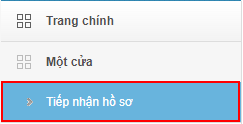 + Hiển thị màn hình Tiếp nhận hồ sơ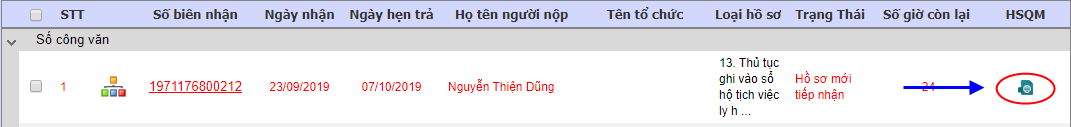 + Hồ sơ nào được tiếp nhận trên cổng DVC thì tại cột HSQM sẽ có hiển thị icon để phân biệt+ Hồ sơ nào được tiếp nhận tại bộ phận một cửa thì tại cột HSQM sẽ không có iconThông báo người dân đã bổ sung thông tin hồ sơ hoặc thanh toán qua mạngBước 1: Nhấn vào Một cửa điện tửBước 2: Nhấn vào Một cửaBước 3: Nhấn vào Tiếp nhận hồ sơ bổ sung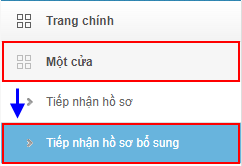 + Hiển thị màn hình Tiếp nhận hồ sơ bổ sung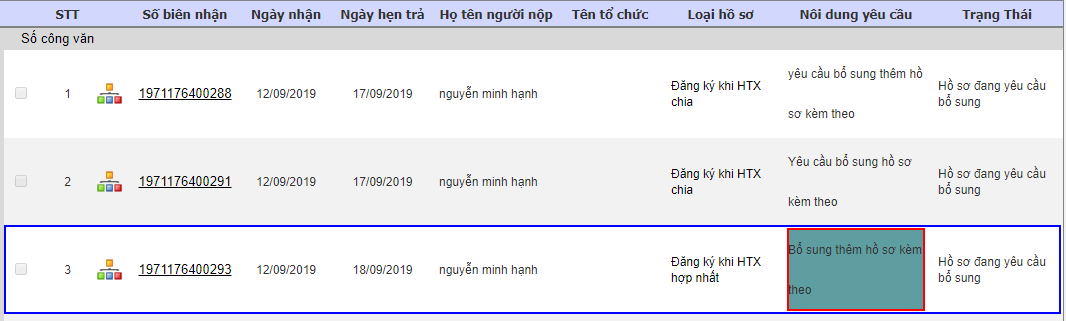 + Hồ sơ nào được người dân đã bổ sung sẽ bật màu tại cột Nội dung yêu cầu+ Hồ sơ nào chưa được người dân bổ sung sẽ không bật màuThông báo cho tổ chức, cá nhân kết quả xử lý hồ sơ qua email/tin nhắn SMSBước 1: Nhấn vào Một của điện tửBước 2: Nhấn vào Cấp huyệnBước 3: Nhấn vào Thụ lý hồ sơ– Check vào 1 hồ sơ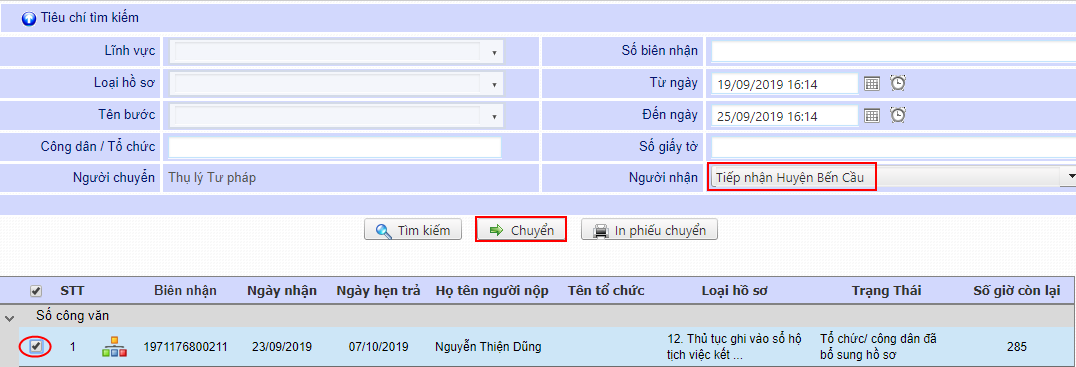 – Nhấn vào nút: ChuyểnTra cứu thông tin người nhận kết quảBước 1: Nhấn vào Một cửa điện tửBước 2: Nhấn vào Tra cứu hồ sơ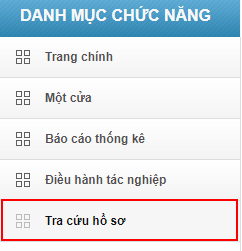 – Nhập vào: Họ tên người nhận KQ hoặc Số CMND người nhận KQ hoặc cả hai thông tin Họ tên người nhận KQ và Số CMND người nhận KQ– Nhấn vào nút: Tìm kiếm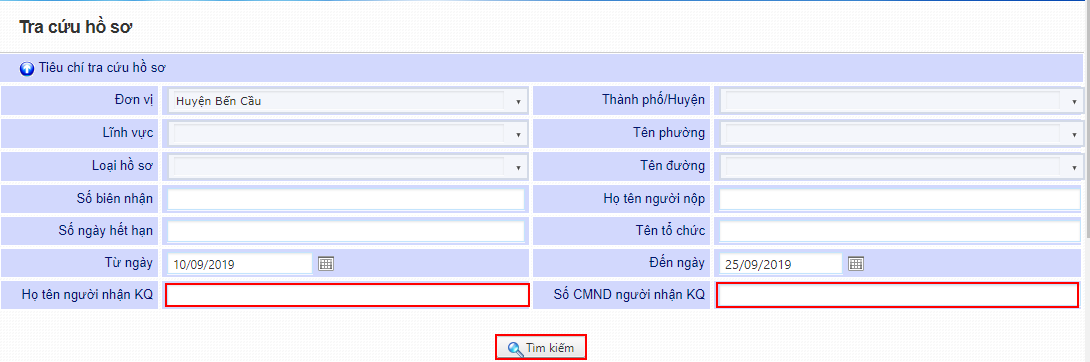 Hỗ trợ tạo dự thảo kết quả xử lý dưới định dạng Word, Pdf khi phê duyệt hồ sơBước 1: Nhấn vào Một cửa điện tửBước 2: Nhấn vào Cấp huyệnBước 3: Nhấn vào Lãnh đạo UBND duyệt hồ sơ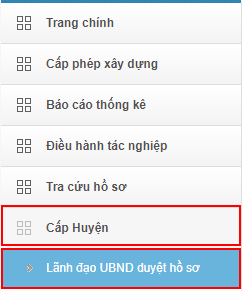 – Nhấn vào tiêu chí cần tìm kiếm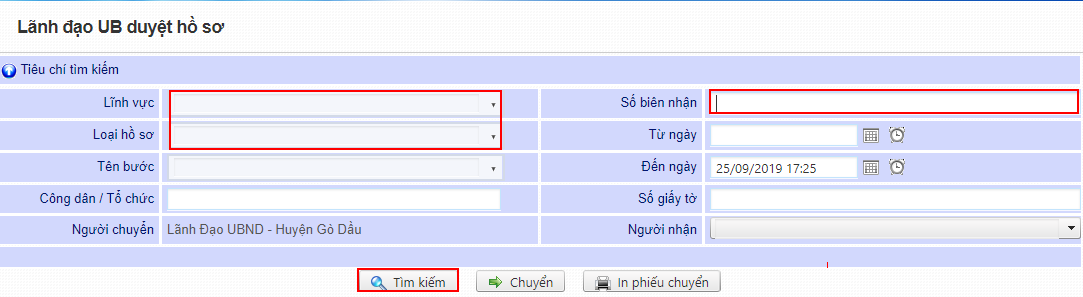 – Nhấn vào nút: Tìm kiếmBước 4: Nhấn vào hồ sơ cần dự thảo, Chọn vào nơi nhận hồ sơ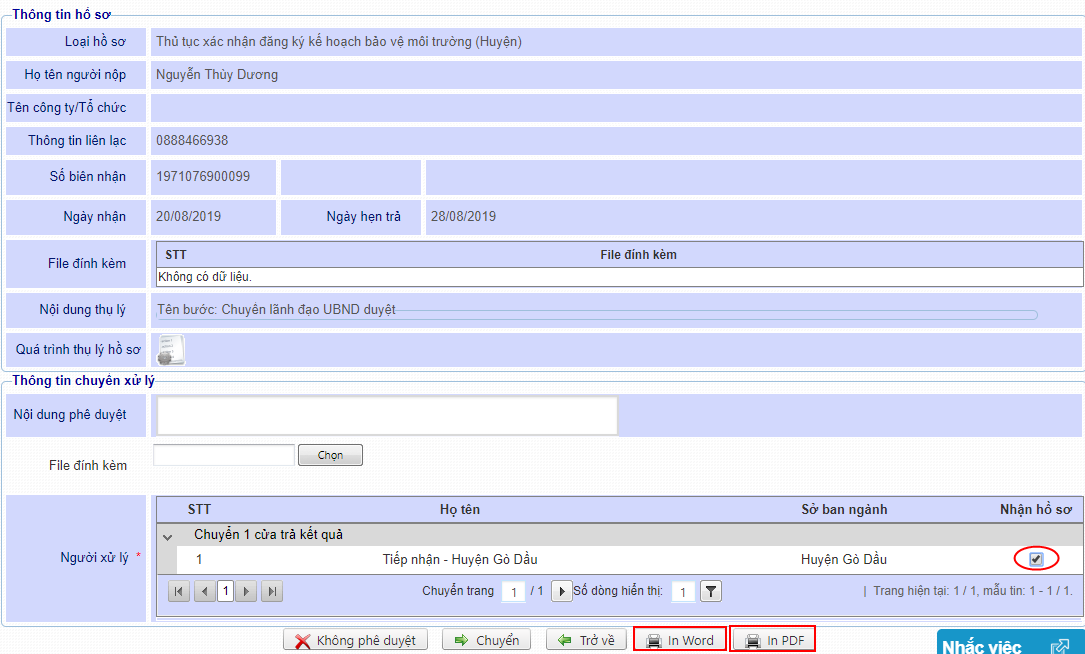 – Nhấn vào nút: In Word, In PdfBước 5: Nhấn nút ChuyểnHiển thị danh sách các văn bản pháp quy quy định đối với thủ tục hành chính cần giải quyếtBước 1: Nhấn vào Một cửa điện tửBước 2: Nhấn vào Một cửaBước 3: Nhấn vào Tiếp nhận hồ sơ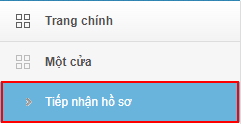 Bước 4: Nhấn vào Thêm mới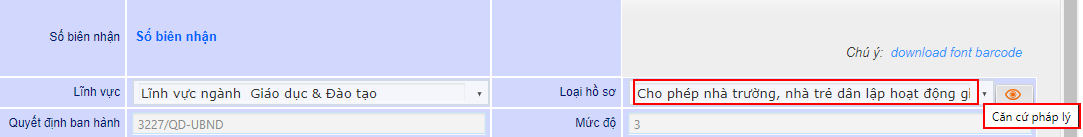 – Chọn: Loại hồ sơ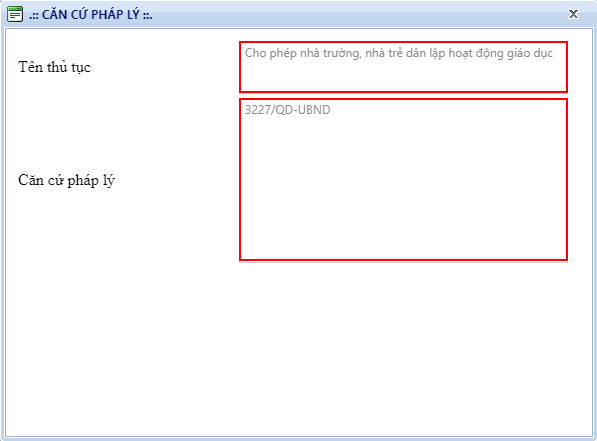 – Nhấn vào icon có tooltip: Căn cứ pháp lýDịch Vụ Công theo NĐ 61Thống kê, báo cáo lượng truy cập sử dụng DVC trực tuyến Bước 1: Nhấn vào Một cửa điện tửBước 2: Nhấn vào Báo cáo lượt truy cập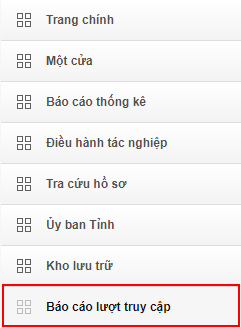 – Nhập vào Từ ngày, Đến ngày và nhấn vào: Xem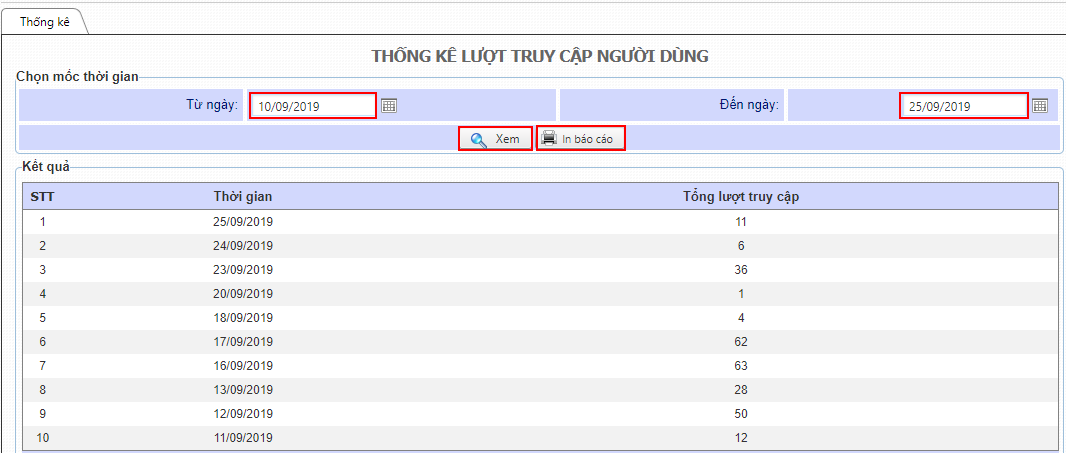 – Nhấn vào: In báo cáoLiên thông với dịch vụ bưu chính công ích theo quyết định 45/TTg (VNPOST)Tiếp nhận hồ sơ theo thông tin Đăng ký VNPOSTBước 1: Nhấn vào Một cửa điện tửBước 2: Nhấn vào Một cửaBước 3: Nhấn vào Tiếp nhận hồ sơ, chọn nút Thêm mới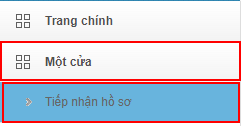 Bước 4: Trên màn hình thêm mới nhập thông tin địa chỉ nhận hồ sơ hay trả kết quả qua bưu điện vào ô Nhận KQ bưu điện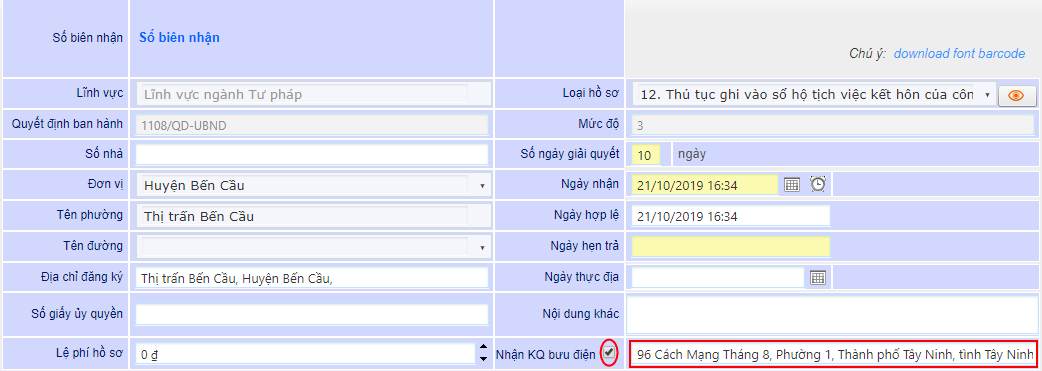 Tiếp nhận hồ sơ qua mạng theo thông tin Đăng ký VNPOSTBước 1: Nhấn vào Một cửa điện tửBước 2: Nhấn vào Một cửaBước 3: Nhấn vào Tiếp nhận hồ sơ qua mạng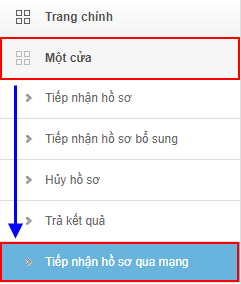 Bước 4: Nhấn vào 1 hồ sơ, chọn vào mục Chi tiết đối với hồ sơ tiếp nhận qua mạng. Trong ô thông tin Nhận KQ bưu điện nếu được chọn là có đăng ký qua bưu điện.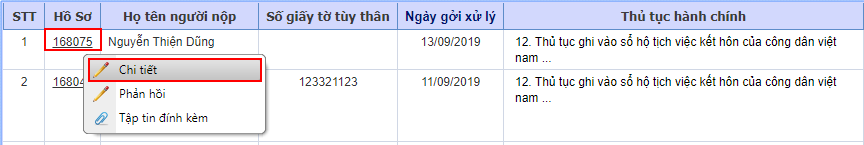 Tra cứu Trạng thái VNPOSTBước 1: Nhấn vào Một cửa điện tửBước 2: Nhấn vào Tra cứu hồ sơBước 3: Người dùng có thể tìm kiếm những hồ sơ có đăng ký VNPOST, chọn vào ô thông tin Đăng ký VNPOSTBước 4: Nhấn vào nút Tìm kiếm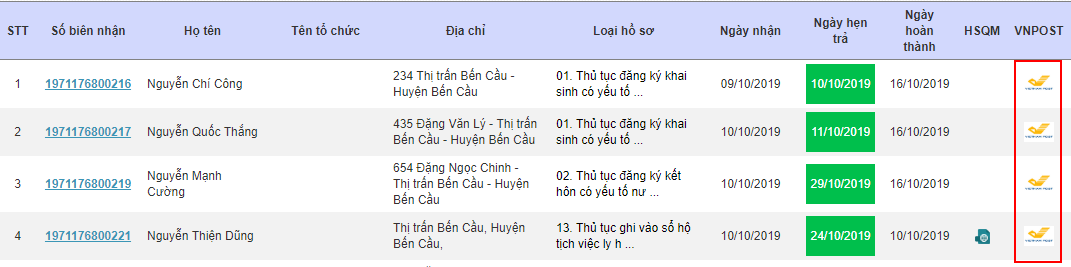 Thống kê số lượng, danh sách trực tuyến những hồ sơ (nộp qua mạng) có liên thông với bưu điệnBước 1: Nhấn vào Một cửa điện tửBước 2: Nhấn vào Điều hành tác nghiệp  Báo cáo tổng hợp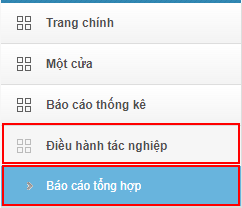 Bước 3: Chọn vào mục Thống kê hồ sơ VnPost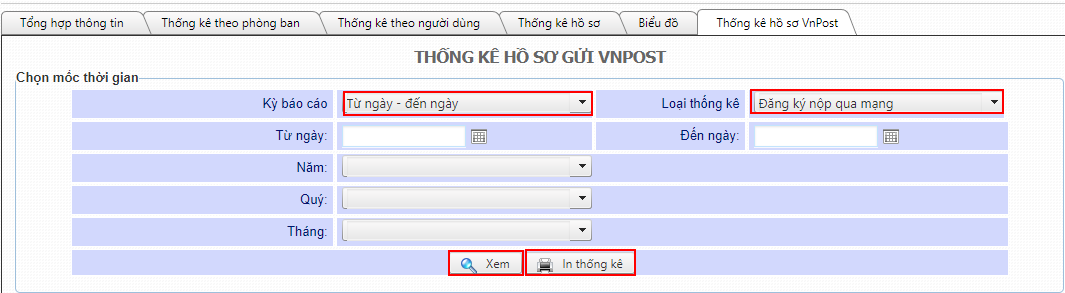  Bước 4: Chọn Kỳ báo cáo, Loại thống kê. Nhấn nút Xem và có thể In thống kê